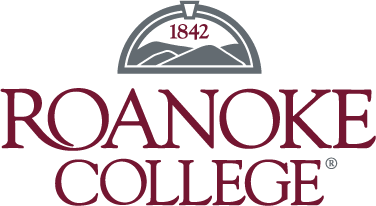 November 2017 Real Estate Market SurveyInstitute for Policy and Opinion ResearchFREQUENCIESAs you think about the condition of the real estate market in Virginia including the value of properties, would you say that the condition of the real estate market has OVER THE LAST YEAR:As you look forward to this time NEXT YEAR, that is, one year from today, do you think the condition of the real estate market will have:Compared to LAST YEAR at this time, do you think that now is a much better time to SELL a residential property including a home, condominium, apartment, or Co-op, a somewhat better time, about the same, a somewhat worse time to SELL or a much worse time?Thinking ahead to ONE YEAR FROM TODAY as compared to today, do you think in a year it will be a much better time to SELL a residential property including a home, condominium, apartment, or Co-op, a somewhat better time, about the same, a somewhat worse, or a much worse time?Compared to LAST YEAR at this time, do you think that now is a much better time to BUY a residential property including a home, condominium, apartment, or Co-op, a somewhat better time, about the same, a somewhat worse time to BUY or a much worse time?Thinking ahead to ONE YEAR FROM TODAY as compared to today, do you think in a year it will be a much better time to BUY a residential property including a home, condominium, apartment, or Co-op, a somewhat better time, about the same, a somewhat worse, or a much worse time?Region of residenceEmployment statusMarital statusEducational statusGenderRace/ethnicity%CumulativeImproved a great deal8.28.2Improved a little48.156.3Stayed the same29.986.2Gotten a little worse11.597.7Gotten a lot worse2.3100.0%CumulativeImproved a great deal7.57.5Improved a little46.153.7Stayed the same30.984.6Gotten a little worse13.598.1Gotten a lot worse1.9100.0%CumulativeMuch better time10.310.3Somewhat better time36.246.5About the same31.077.5Somewhat worse time20.998.4Much worse time1.6100.0%CumulativeMuch better time6.86.8Somewhat better time31.838.6About the same46.084.7Somewhat worse time14.098.6Much worse time1.4100.0%CumulativeMuch better time6.56.5Somewhat better time28.434.9About the same42.777.6Somewhat worse time20.297.8Much worse time2.2100.0%CumulativeMuch better time2.42.4Somewhat better time25.928.3About the same46.474.7Somewhat worse time23.398.0Much worse time2.0100.0%CumulativeSouthwest0.100.10Southside0.080.18Shenandoah Valley0.060.24Central Virginia0.200.45Northern Virginia0.290.74Tidewater0.261.00%CumulativeEmployed0.470.47Self employed0.080.55Out of work, looking0.030.58Out of work, not looking0.010.59Homemaker0.040.63Student0.060.69Retired0.260.95Unable to work0.051.00%CumulativeMarried0.570.57Living with partner0.050.62Divorced0.080.70Separated0.030.73Widowed0.090.81Never married0.191.00%CumulativeLess than HS0.030.03High school0.170.21Some college/tech school0.260.46Associate's degree0.090.55Bachelor's degree0.250.80Advanced degree0.201.00%CumulativeFemale0.570.57Male0.431.00Race/ethnicity%CumulativeNon-Hispanic white0.670.67Non-Hispanic black0.220.89Latino0.030.92Other/mixed race0.081.00